財團法人勵馨社會福利事業基金會 函											聯絡地址：970花蓮市中美十街39號							承 辦 人：沈福祥								   聯絡電話：03-8228895*201								聯絡傳真：03-8239395									  電子信箱：goh1614@goh.org.tw 受文者：如正本發文日期：西元2019年 11月05日發文字號：馨花字第1080020022號速    別：最速件密等及解密條件：附件：企劃書暨報名表乙份。主  旨：檢送108年度衛福部、花蓮縣政府指導、本會主辦「108年度台灣女兒節女性舞蹈工作者職涯一日體驗活動」報名表，敬請 公告，鼓勵學生參加並惠予公假。說  明：為使學生透過年長女性導師的帶領，突破性別窠臼，對職涯有更多元的想像和規劃，本會擬於108年12月06日舉辦「女兒工作日：女性舞蹈工作者職涯」活動。敬請協助宣傳活動、鼓勵參與，亦請惠予參與學生半日公假。隨文檢送活動企劃暨報名表乙份如附件。正本：花蓮縣政府、私立四維高級中學、花蓮縣立體育實驗高中、國立花蓮女子高級中學、花蓮高級農業職業學校、國立花蓮高級工業職業學校、花蓮高級商業職業學校、慈濟學校財團法人慈濟大學附屬高級中學、花蓮縣私立海星高級中學、國立光復高級商工職業學校、國立玉里高級中學、美崙國民中學、花崗國民中學、國風國民中學、自強國民中學、化仁國民中學、吉安國民中學、宜昌國民中學、秀林國民中學、新城國民中學、壽豐國民中學、平和國民中學、萬榮國民中學、光復國民中學、富源國民中學、瑞穗國民中學、豐濱國民中學、玉里國民中學、玉東國民中學、三民國民中學、富里國民中學、富北國民中學、東里國民中學。副本：財團法人勵馨社會福利事業基金會花蓮分事務所附件108年女兒節系列活動「女兒工作日：女性舞蹈工作者的職涯」活動企劃暨報名表活動目的1. 透過職場體驗活動中女性導師的分享，打破傳統性別定型之任務，降低未來職涯之性別隔離現象，增進女性之生涯發展與適性規劃。2. 建立多元工作意識，認識「專長、興趣」作為一種職涯所需之專業能力、人生規劃。3. 認識舞蹈工作室、活動策劃、表演藝術學校等工作之實作。指導單位花蓮縣政府主辦單位財團法人勵馨社會福利事業基金會花蓮分事務所。參與對象生理性別為女性之花蓮縣內國、高中生，預計辦理一梯次，20人。活動內容（暫訂）104年本會在花蓮縣政府社會處指導、花蓮地方法院的協助下，舉辦了法官職涯一日體驗活動，獲得參與學員一致好評。105年則辦理警察工作體驗：與婦幼隊合作，透過警局參訪、與職場有成的女兒導師座談、警察工作體驗等活動，實際體驗警察的工作內容，認識女性在職場上的多種樣貌與多元能力。106年度我們帶著女孩們參訪花蓮遠東百貨，並與人事、企劃、設計部門主管座談，瞭解光鮮亮麗的服務業，是靠怎樣的後台工作撐起來的。107年度我們帶著女孩們參訪競選總部，並與候選人及競選團隊座談，瞭解女性參政者在進入政治這個領域需累積怎樣的專業能力。在這些活動與分享中，我們透過實際參訪職場現場以及女兒導師的分享，讓參與活動之少女拓寬生命視野並擁有生涯規劃之楷模，進而鼓勵規劃她們面對未來積極不受限的生命藍圖。今年我們計畫帶著女孩們進入舞蹈工作室，我們期待透過女兒導師分享其進入工作之準備歷程、工作過程中的甘苦以及面對挫敗的正向態度，讓參與活動之少女拓寬生命視野並擁有生涯規劃之楷模，進而鼓勵規劃女性面對未來積極不受限的生命藍圖。活動時間108年12月06日（星期五），09:30-12:30。活動地點、交通方式及費用Studio Artist（花蓮縣花蓮市三民街88號），交通方式將視報名名狀況及報名學校之需求，由本會全程負責並補助費用，全程將投保安全意外險（因各校交通狀況不同，報名後主辦單位會與貴校聯繫協調補助方式）活動內容正與Studio Artist洽談中，目前已獲安佳老師同意，確切活動流程及與各位導師座談之議題將於各導師確認參與意願後與參加活動之學校協調定案。請至GOOGLE表單報名https://forms.gle/TCxpY65uZL4UXU6m6。或填妥以下表格傳真03-8239395，或email: goh1614@goh.org.tw，聯絡人：沈福祥社工（03-8228895 ext 201）。資料僅供活動進行及投保意外險使用。執行長會簽部門部門主管承辦人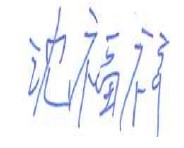 108.10.25學校：年級：姓名：聯絡電話（家）：            （手機）：出生日期：    年    月    日地址：□ □ □ □ □身份證字號：緊急聯絡人：               聯絡電話：學校：年級：姓名：聯絡電話（家）：            （手機）：出生日期：    年    月    日地址：□ □ □ □ □身份證字號：緊急聯絡人：               聯絡電話：學校：年級：姓名：聯絡電話（家）：            （手機）：出生日期：    年    月    日地址：□ □ □ □ □身份證字號：緊急聯絡人：               聯絡電話：學校：年級：姓名：聯絡電話（家）：            （手機）：出生日期：    年    月    日地址：□ □ □ □ □身份證字號：緊急聯絡人：               聯絡電話：